Thank you for selecting our office and allowing us the opportunity to meet with you.  We take pride in our ability to provide you with the highest quality dental treatment, latest products and techniques in a warm and caring environment.  We design treatment plans to meet our patient’s individual needs.We have only one treating doctor at our facility.  Dr. Burton will always be the doctor that examines and treats you.  Our staff consists of six people:Cheryl & Ashley can assist you in the front office	Debbie & Judy are our dental assistants	Caity & Nikki are our registered dental hygienistsYour new patient visit may include the following; a comprehensive examination, a professional cleaning and any necessary diagnostic films, photographs or study models to properly diagnose and plan for your lifelong oral health and comfort.Please bring the attached forms with you to your appointment so that we will be better prepared to meet with you.  Also included are the directions to our office – please do not hesitate to call if you have any questions.  Feel free to visit our web site www.OaksSmile.com for more information regarding our practice.Sincerely,Dr. Burton, Cheryl, Ashley, Debbie, Judy, Caity & Nikki                                                                                                            Today’s Date: Mr.  Mrs.  Ms.  Dr.                                                                                               Male  Female                                                                                                                                                                                   Single  Married  Divorced  Widowed Name:                                            Last                                                                          First Birthday: // Age:    SSN: -  - Driver’s License:    Email Address: Home Address:                                              Street                                              City                                               State                      ZipHome/Cell Number: ()-    Work Number: ()  -    Ext: Employer:  Occupation:    How did you hear about us? Internet  BNI  Referral  Other   Referred by:   Other family members seen by us: Emergency Contact Information:Name:  Relationship:  Phone Number: ()  - Dental Insurance Information:Please give your card to the front desk to make a copy of as well as your Driver’s License.Insurance Company:  Phone Number: () - Subscriber’s Name:  Subscriber’s Birthday: //  ID Number/SSN:    Group Number: Relationship:  Employer:  (Initial) I hereby authorize assignment of my insurance rights and benefits directly to the provider for services rendered. I fully understand I am solely responsible for any balance not paid by my insurance company.Dental HistoryPrevious/Current Dentist: Date of last visit: Why have you come to the dentist today? Your current dental health is:  Good  Fair  Poor      Are your teeth sensitive to: Heat  Cold  Chewing Have you ever had any serious complications with prior dental treatments?  Yes  No Do you need to pre-medicate before dental appointments?  Yes  No Are you satisfied with the appearance of your teeth?    Yes  No         -If No, what would you like to change? Length  Shade  Spaces  Crowding SleepMedical HistoryPhysician’s Name:  Phone Number: () - Current Health: Good  Fair   Poor                 Do you smoke tobacco in any form?  Yes   No             Have you ever taken Phen-Fen, Redux or Pondimin? Yes   No  Have you ever taken bisphosphonates? (i.e. Boniva, Actonel, Fosamax) Yes   No   If yes, IV   or Oral  For Women: Are you pregnant?  Yes   No   Unsure            Week:  Are you nursing?  Yes  No Do you or have you experienced the following?Have you had any recent surgeries?  Yes No    (If yes please list) Are you allergic to the following?Please list any other allergic reactions: Prescribed Medications(If you are taking more than 3 medications, please use our continued medication form)Drug Name:  Purpose: Strength: Drug Name:  Purpose: Strength: Drug Name:  Purpose: Strength: Consents:I have read, and I understand both the Notice of Privacy Practices and the Dental Materials Fact Sheet.  Signature:    Date: E-mail and text message appointment reminders:  sent three weeks & two days before, and the day of your appointment.  If you opt in you are authorizing Demand Force to send these reminders to you. *If left blank you will be automatically opted in* Text messages:  Opt In    Opt Out                    E-mail: Opt In    Opt Out Authorization:I affirm that the information I have given is correct to the best of my knowledge, and that it is my responsibility to inform this office of any changes in my medical status. I authorize the dental staff to perform the necessary services I may need. I understand that I am responsible for payment of services rendered. As a courtesy, we will file your dental insurance as an out of network provider, so you may receive reimbursement. I have received a copy of this office’s Notice of Privacy Practices.  We use this information to provide you with excellent treatment. We may disclose Patient Health Information (PHI) to third parties that perform services for Rodney P. Burton, DDS in the administration of your benefits in accordance with HIPAA. These parties are required by law to sign a contract agreeing to protect the confidentiality of your PHI. Your PHI may be disclosed to an affiliate that performs services for Rodney P. Burton, DDS in the administration of your benefits. Our affiliates do not sell, share or rent our users' personally identifiable information unless required by law, do not send any e-mail or other communications without user permission, and do not send spam.Signature:  Date: Reviewed:  Date: HIPAA Consent to Share Dental InformationI, authorize, Dr. Rodney P. Burton, DDS,	          (Print your name)                      to share the below indicated information to the following person(s):Name:    Relationship: Name:    Relationship: Name:    Relationship: Please indicate the information that we may share:() Making appointments				()Account or Financial Information()Confirming appointments				()Make payments()Discussing treatment needed and/or preformed	()Insurance information/benefits*This consent will remain valid from here forward unless otherwise informed by the patient and a new form is filled out* Signature:     Date: If you do not authorize to have your information shared with anyone please fill out below:I    do not authorize to have my                      (Print your name)information shared with anyone, including my spouse, or any other family member or guardian please sign and date below:*This consent will remain valid from here forward unless otherwise informed by the patient and a new form is filled out*Signature:     Date: For office use only:Witness:      Date: Directions to our OfficeFrom 101 SouthExit Moorpark RoadTurn left onto Moorpark RoadTurn right onto Thousand Oaks BlvdTurn right onto Baker Ave/Lombard Street (Wells Fargo is on the corner)Our office will be located on the right-hand side, 228 Lombard St., Suite CFrom 101 NorthExit Moorpark RoadTurn right onto Moorpark RoadTurn right onto Thousand Oaks BlvdTurn right onto Baker Ave/Lombard Street (Wells Fargo is on the corner)Our office will be located on the right-hand side, 228 Lombard St., Suite C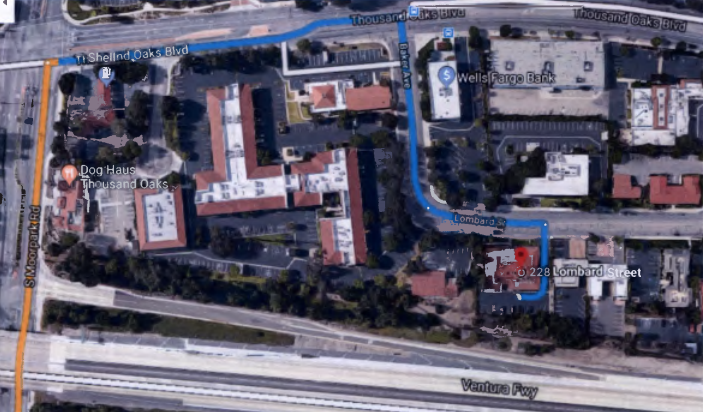 YesNoYesNoAre you currently in painHave you ever had periodontal disease?Do you floss dailyDo you have loose teeth Do you brush dailyDo you clench or grind your teethDo your gums ever bleedHave you had any orthodontic workDo your gums ever itchHave you experienced any of the following?YesNoYesNoDo you snore Have you been diagnosed with sleep apneaHave you been told you snoreDo you have a CPAP MachineHave you ever had a sleep apnea testDo you have an Oral Appliance YesNo Yes  No Yes  NoAbnormal BleedingEmphysemaLupusAlcohol AbuseEpilepsyMitral Valve ProlapseAnemiaFainting SpellsPacemakerAnxietyGlaucomaPersistent CoughArthritisHay FeverPsychiatric ProblemsArtificial Bones/JointsHeadachesRadiation TreatmentArtificial ValvesHeart AttackRheumatic FeverAsthmaHeart MurmurSeizuresBlood TransfusionHeart SurgeryShinglesCancerHemophiliaSickle Cell DiseaseChemotherapyHepatitisSinus ProblemsChicken PoxHerpesSteroid TherapyColitisHigh Blood PressureStrokeCongenital Heart DefectHigh CholesterolThyroid ProblemsDepressionHIV+/AIDSTuberculosis (TB)DiabetesKidney ProblemsUlcersDifficulty BreathingLiver DiseaseVenereal DiseaseDrug AbuseLow Blood Pressure YesNoYesNoYesNoAspirinErythromycinSedativesBarbituratesJewelry/MetalsSulfa DrugsCodeineLatexTetracyclineDental AnestheticsPenicillinOther